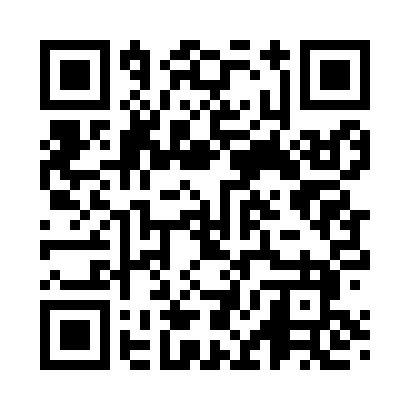 Prayer times for Skinem, Alabama, USAMon 1 Jul 2024 - Wed 31 Jul 2024High Latitude Method: Angle Based RulePrayer Calculation Method: Islamic Society of North AmericaAsar Calculation Method: ShafiPrayer times provided by https://www.salahtimes.comDateDayFajrSunriseDhuhrAsrMaghribIsha1Mon4:115:3612:504:388:049:292Tue4:115:3712:504:388:049:293Wed4:125:3712:504:388:049:294Thu4:125:3812:514:388:049:295Fri4:135:3812:514:388:039:286Sat4:145:3912:514:388:039:287Sun4:145:3912:514:388:039:278Mon4:155:4012:514:398:039:279Tue4:165:4012:514:398:029:2710Wed4:175:4112:524:398:029:2611Thu4:185:4112:524:398:029:2612Fri4:185:4212:524:398:019:2513Sat4:195:4312:524:398:019:2414Sun4:205:4312:524:398:009:2415Mon4:215:4412:524:398:009:2316Tue4:225:4512:524:398:009:2217Wed4:235:4512:524:397:599:2218Thu4:245:4612:524:397:599:2119Fri4:245:4712:524:397:589:2020Sat4:255:4712:534:397:579:1921Sun4:265:4812:534:397:579:1822Mon4:275:4912:534:397:569:1723Tue4:285:4912:534:397:559:1724Wed4:295:5012:534:397:559:1625Thu4:305:5112:534:397:549:1526Fri4:315:5212:534:397:539:1427Sat4:325:5212:534:397:529:1328Sun4:335:5312:534:397:529:1129Mon4:345:5412:534:387:519:1030Tue4:355:5512:534:387:509:0931Wed4:365:5512:524:387:499:08